ПОРТФОЛИО ВЫПУСКНИКА ФАКУЛЬТЕТА ТОВІ. Общие сведения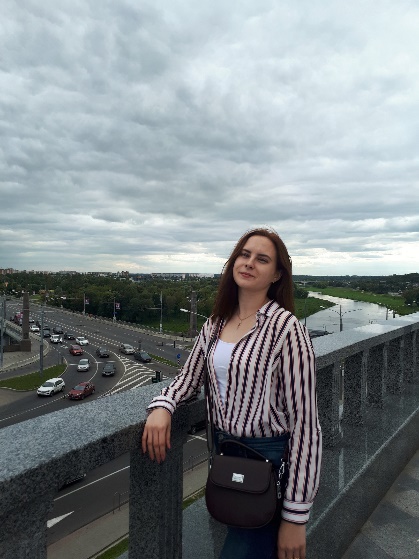 ІІ. Результаты обученияІІІ. СамопрезентацияФамилия, имя, отчество   Шапова Анастасия СергеевнаДата рождения/гражданство16.01.1999/ Республика БеларусьФакультетТехнологии органических веществСпециальностьХимическая технология органических веществ, материалов и изделийСемейное положениене замужемМесто жительства (указать область, район, населенный пункт)Могилевская область, г. ЧаусыE-mailanastasiashapowa@yandex.byМоб.телефон/Skype*+375333464720Основные дисциплины по специальности, изучаемые в БГТУ1.Химия и технология основного органического и нефтехимического синтезаОсновные дисциплины по специальности, изучаемые в БГТУ2. Химическая технология исходных веществ для органического синтезаОсновные дисциплины по специальности, изучаемые в БГТУ3. Теория химико-технологических процессов органического синтезаОсновные дисциплины по специальности, изучаемые в БГТУ4.Процессы и аппараты химической технологииОсновные дисциплины по специальности, изучаемые в БГТУ5. Общая химическая технологияОсновные дисциплины по специальности, изучаемые в БГТУ6. Моделирование и оптимизация химико-технологических процессовОсновные дисциплины по специальности, изучаемые в БГТУ7. Оборудование и основы проектирования предприятий органического синтезаОсновные дисциплины по специальности, изучаемые в БГТУ8.Химия и технология переработки нефти и газаОсновные дисциплины по специальности, изучаемые в БГТУ9. Вторичные виды сырья в технологии органического синтезаДисциплины курсового проектирования1.Прикладная механикаДисциплины курсового проектирования2.Процессы и аппараты химической технологииДисциплины курсового проектирования3.Организация производства и основы управления предприятиемСредний балл по дисциплинам специальности7,3Места прохождения практикиОАО «Нафтан»Владение иностранными языками (подчеркнуть необходимое, указать язык); наличие международных сертификатов, подтверждающих знание языка: ТОЕFL, FСЕ/САЕ/СРЕ, ВЕС и т.д.начальный;элементарный;средний (английский)продвинутый;свободное владение.Дополнительное образование (курсы, семинары, стажировки, владение специализированными компьютерными программами и др.)Владение специализированными компьютерными программами:– офисный пакет приложений Microsoft Office– Mathсad– КОМПАС-3D – основы UniSim Design– AUTOCADНаучно-исследовательская деятельность (участие в НИР, конференциях, семинарах, научные публикации и др.)Жизненные планы, хобби и сфера деятельности, в которой планирую реализоватьсяПланирую работать в области нефтепереработки и основного органического синтеза, стать востребованным высококвалифицированным специалистом. Желаемое место работы (область/город/предприятие и др.)г. Гродно